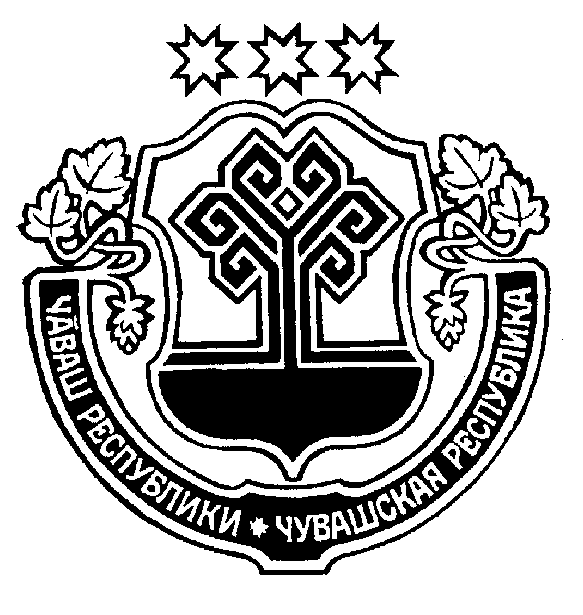  ____________ 2018 =. _________№	       29.03.2018 г. № 478     +.м.рле хули		г. Шумерля В соответствии с Федеральным законом от 06 октября 2003 года № 131-ФЗ «Об общих принципах организации местного самоуправления в Российской Федерации», Федеральным законом от 02 апреля 2014 года № 44-ФЗ «Об участии граждан в охране общественного порядка», Законом Чувашской Республики от 27 декабря 2014 года № 97 «О регулировании отдельных правоотношений, связанных с участием граждан в охране общественного порядка на территории Чувашской Республики», в целях создания условий для деятельности народной дружины, участвующей в охране общественного порядка на территории города Шумерля, Собрание депутатов города Шумерля РЕШИЛО:  1. Внести в решение Собрания депутатов города Шумерля от 28 апреля 2017 года № 265 «Об оказании поддержки народной дружине, участвующей в охране общественного порядка на территории города Шумерля» следующие изменения:1) пункт 3 и 4 изложить в следующей редакции: «3. Главным распорядителем бюджетных средств бюджета города Шумерля по использованию средств на материально-техническое обеспечение и создание условий для деятельности народной дружины является Управление градостроительства и городского хозяйства администрации города Шумерля.4. Оказание поддержки народной дружине, участвующей в охране общественного порядка осуществляется в пределах бюджетных средств, предусмотренных на указанные цели в бюджете города Шумерля на текущий финансовый год по главному распорядителю бюджетных средств Управлению градостроительства и городского хозяйства администрации города Шумерля.».2. Внести в Положение о материально-техническом обеспечении народной дружины города Шумерля и материальном стимулировании народных дружинников следующие изменения:1) пункт 5 после слов «за месяц» дополнить словами «за квартал, за год».2) пункт 8 дополнить подпунктом 3 следующего содержания:«3) решение общего собрания народной дружины».3) пункт 9 изложить в следующей редакции: «9. Материальное стимулирование народных дружинников осуществляется на основании приказа Управления градостроительства и городского хозяйства администрации города Шумерля по результатам рассмотрения ходатайства командира народной дружины.».4) в подпункте 1 пункта 12 слова «100 рублей/дежурство» заменить словами «100 рублей/час».5) дополнить пунктом 14 следующего содержания: «14. По итогам работы за квартал, полугодие, год, ко Дню добровольца (волонтера) Российской Федерации, в связи с юбилейными датами, по итогам конкурсов на звание лучшего народного дружинника, на основании ходатайства общего собрания народной дружины, народные дружинники могут быть поощрены.К мерам материального поощрения относится: выдача денежной премии;награждение ценным подарком. Решение о материальном поощрении принимается комиссией, создаваемой приказом Управления градостроительства и городского хозяйства администрации города Шумерля».3. Настоящее решение вступает в силу после его официального опубликования.Глава города Шумерля								     С.В. ЯргунинО внесении изменений в решение Собрания депутатов города Шумерля от 28 апреля 2017 года № 265 «Об оказании поддержки народной дружине, участвующей в охране общественного порядка на территории города Шумерля»